Finn NOR – Amendment No. 1Change:Clause 5.1 Regatta ScheduleSunday 18th Briefing Session has been brought forward by one hour and is now at 1200.505 NOR – Amendment No. 1Change:Clause 5.1 Regatta ScheduleSunday 18th Briefing Session has been brought forward by one hour and is now at 1200.Signed: 							Matthew Ross,  CROIssued by:	Matthew RossTime:	 1600hrsDate:	 13 January 2015			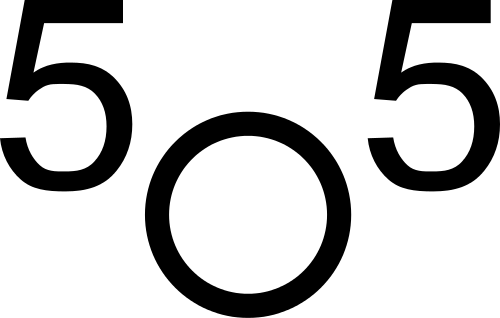 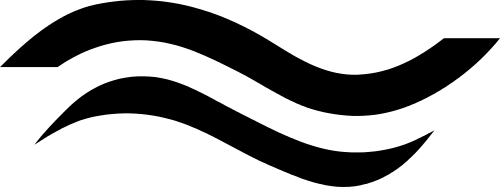 